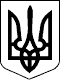 121 СЕСІЯ ЩАСЛИВЦЕВСЬКОЇ СІЛЬСЬКОЇ РАДИ7 СКЛИКАННЯРІШЕННЯ25.06.2020 р.                                      № 2389с. ЩасливцевеПро затвердження проекту землеустрою щодо відведення земельної ділянки в оренду, надання в оренду земельної ділянкита встановлення розміру орендної платиза користування нею Розглянувши заяву Приватного акціонерного товариства «Київстар» (ЄДРПОУ ***) вих.№ *** від 18.06.2020р. щодо затвердження проекту землеустрою щодо відведення земельної ділянки в оренду на 49 років для розміщення та експлуатації інших технічних засобів зв’язку (базова станція мобільного зв’язку «Київстар») та надані документи, враховуючи висновок державної експертизи землевпорядної документації, відповідно ст.12, ст.ст.125-128 Земельного кодексу України, керуючись ст. 26 Закону України «Про місцеве самоврядування в Україні» сесія Щасливцевської сільської радиВИРІШИЛА:1. Затвердити Приватному акціонерному товариству «Київстар» (ЄДРПОУ***) проект землеустрою щодо відведення земельної ділянки в оренду строком на 49 років  для розміщення та експлуатації інших технічних засобів зв’язку (базова станція мобільного зв’язку «Київстар»), площею 0,0100 га, (кадастровий номер 6522186500:01:001:11***), із земель комунальної власності, яка розташована із західної сторони автошляху в                      с. Щасливцеве між вул. Айвазовського та вул. Миру Генічеського району Херсонської області.2. Земельній ділянці з кадастровим номером 6522186500:01:001:11***, площею 0,0100га., код цільового призначення 13.03. (для розміщення та експлуатації інших технічних засобів зв'язку) присвоїти адресу - вул. Миру, *** в селі Щасливцеве Генічеського району Херсонської області.3. Надати Приватному акціонерному товариству «Київстар» (ЄДРПОУ ***) в оренду строком на 49 років земельну ділянку, для розміщення та експлуатації інших технічних засобів зв’язку (базова станція мобільного зв’язку «Київстар»), площею 0,0100 га, (кадастровий номер 6522186500:01:001:11***), із земель комунальної власності, яка розташована за адресою: вул. Миру***,              с. Щасливцеве, Генічеський район, Херсонська область.4. Встановити орендну плату за користування земельною ділянкою, зазначеною у пункті 3 цього рішення, у розмірі 12% від її нормативної грошової оцінки на рік.5. Доручити сільському голові Плохушко В.О. на виконання цього рішення укласти договір оренди землі з Приватним акціонерним товариством «Київстар» (ЄДРПОУ ***) в місячний строк.6. Контроль за виконанням рішення покласти на постійно діючу комісію Щасливцевської сільської ради з питань регулювання земельних відносин та охорони навколишнього середовища.Сільський голова                                                                     В.ПЛОХУШКО